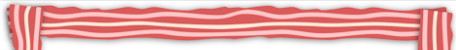 BABY REGISTRY CHECKLIST
Diapering & Feeding ItemsDiapers (cloth or disposable)WipesDiaper Genie/PailDiaper BagBottlesBottles BrushesBottle WarmerBurp RagsSippy CupsBibsHighchairBaby Spoons & BowlsBaby Bullet (food processor)If Breastfeeding…Breast PumpNursing PillowNursing Bra & InsertsBreast Pump AccessoriesNursery ItemsBassinetCribRocking Chair or GliderCrib MobileChanging TableBeddingGearStrollerCar SeatPack n’ PlayBaby CarrierHealth & SafetyBaby Gate(s)Monitoring SystemSocket PlugsCabinet LocksBaby ThermometerFirst-Aid Kit for BabiesBathing & HygieneBaby BathtubBathtub ToysWash Cloths & TowelsBaby ShampooBaby SoapBaby LotionBaby Nail ClippersBath Water ThermometerTeething ToysBulb SyringeBaby Laundry DetergentClothingNewborn & 0-3 months ClothingSocks & BootiesBlanketsHatsOnesiesSleepersMittensToys & Tools for DevelopmentActivity CenterBooksEducation Toys & DVDsRattlesBaby SwingBouncer